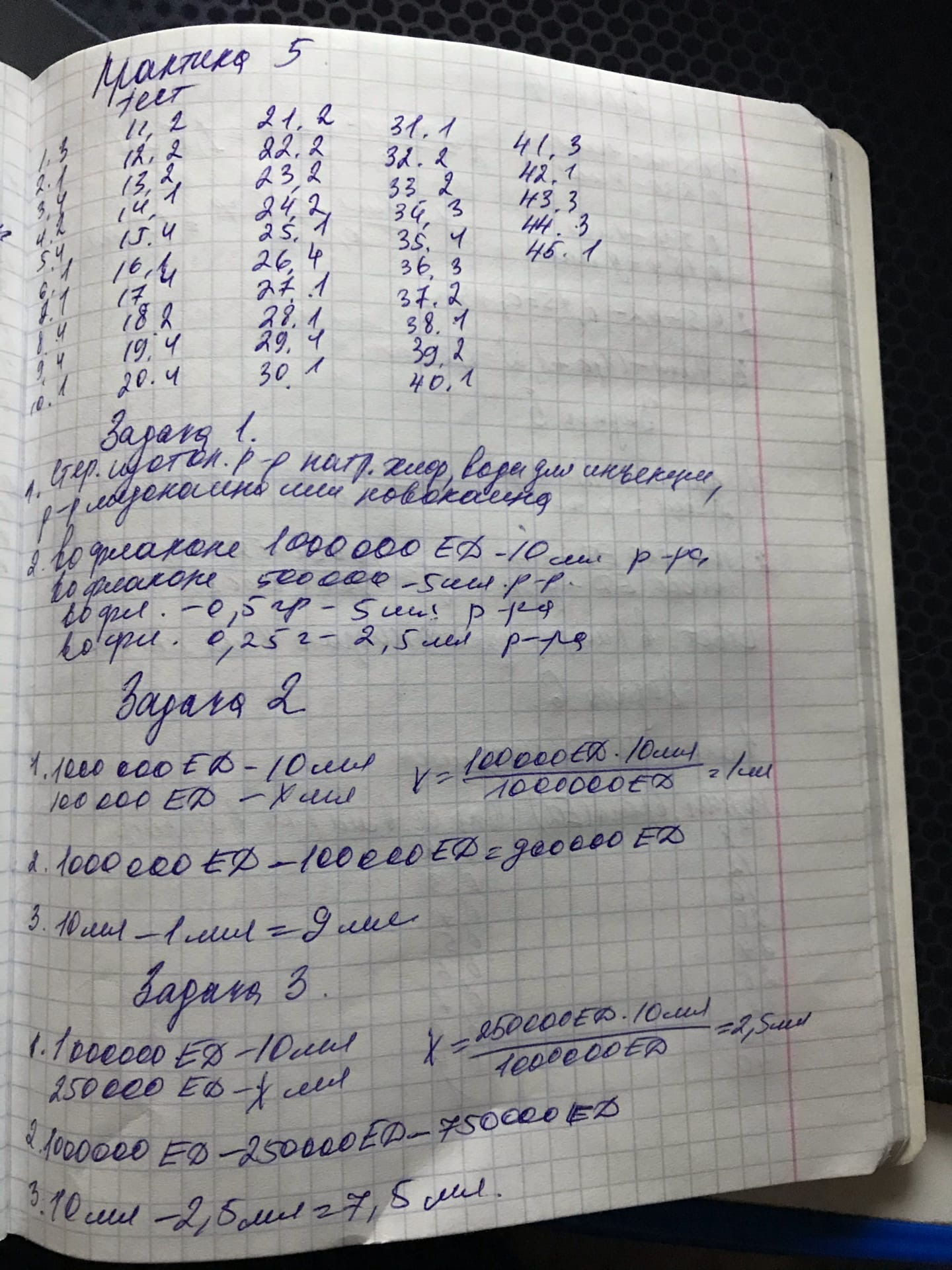 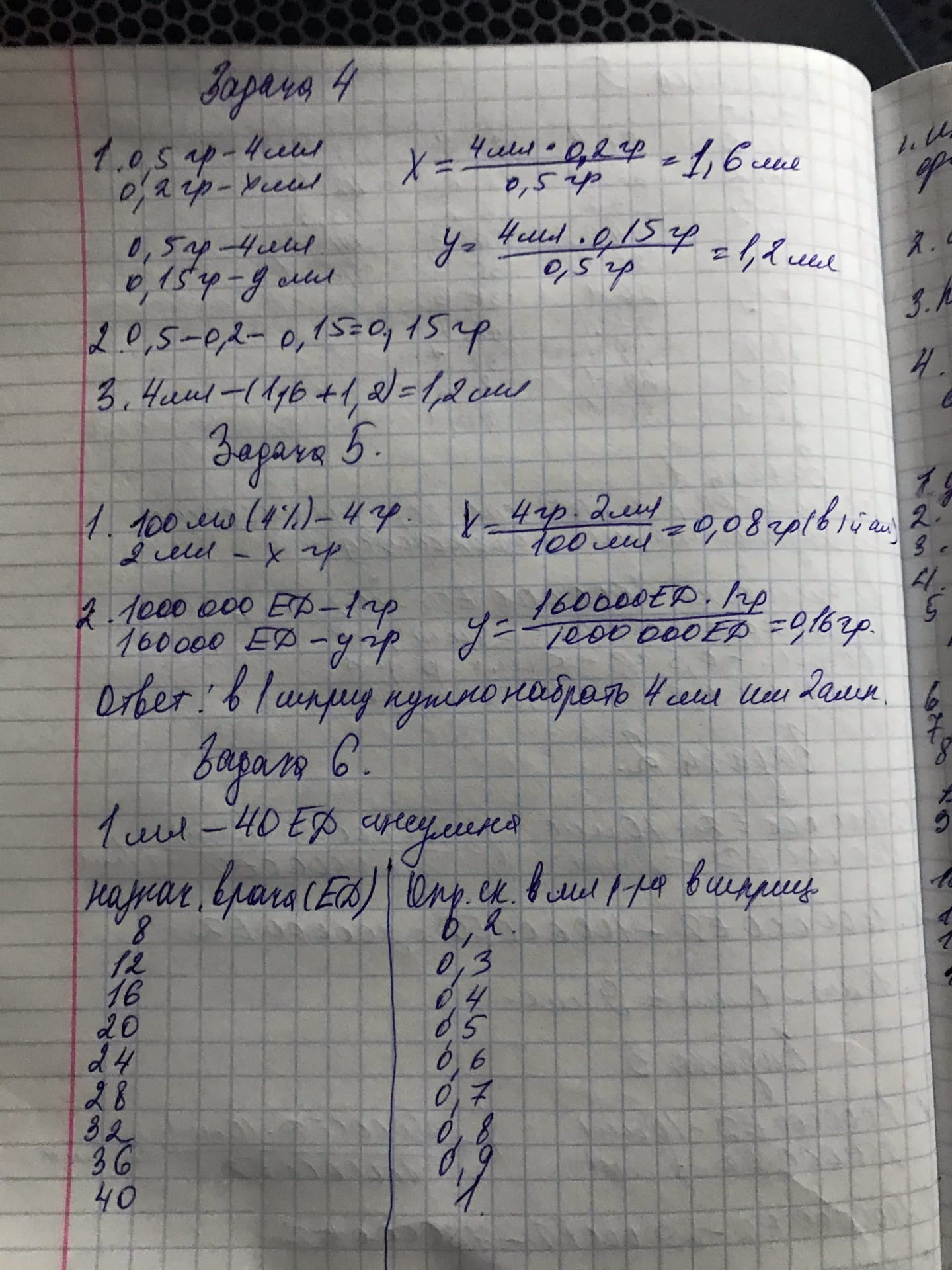 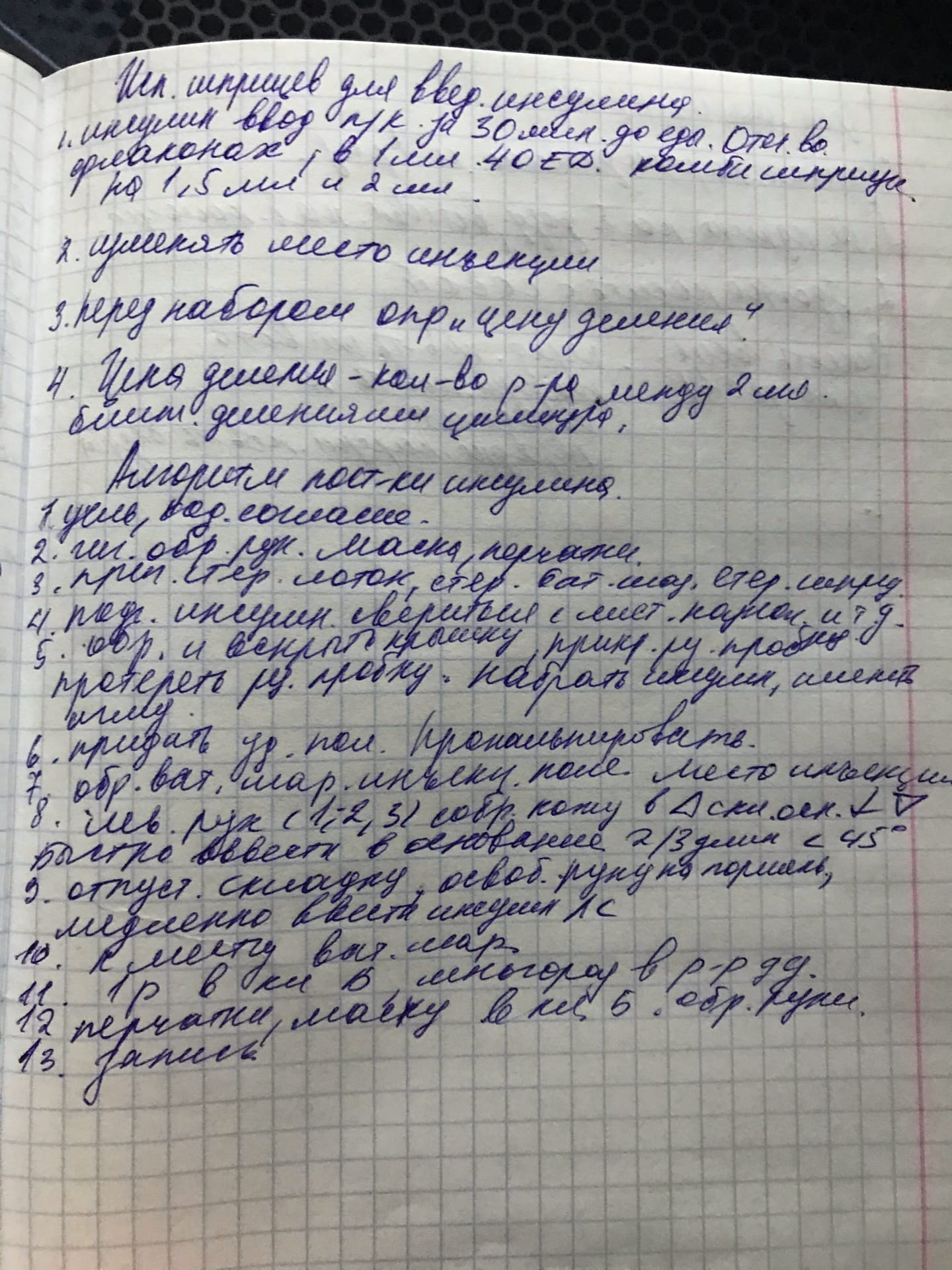 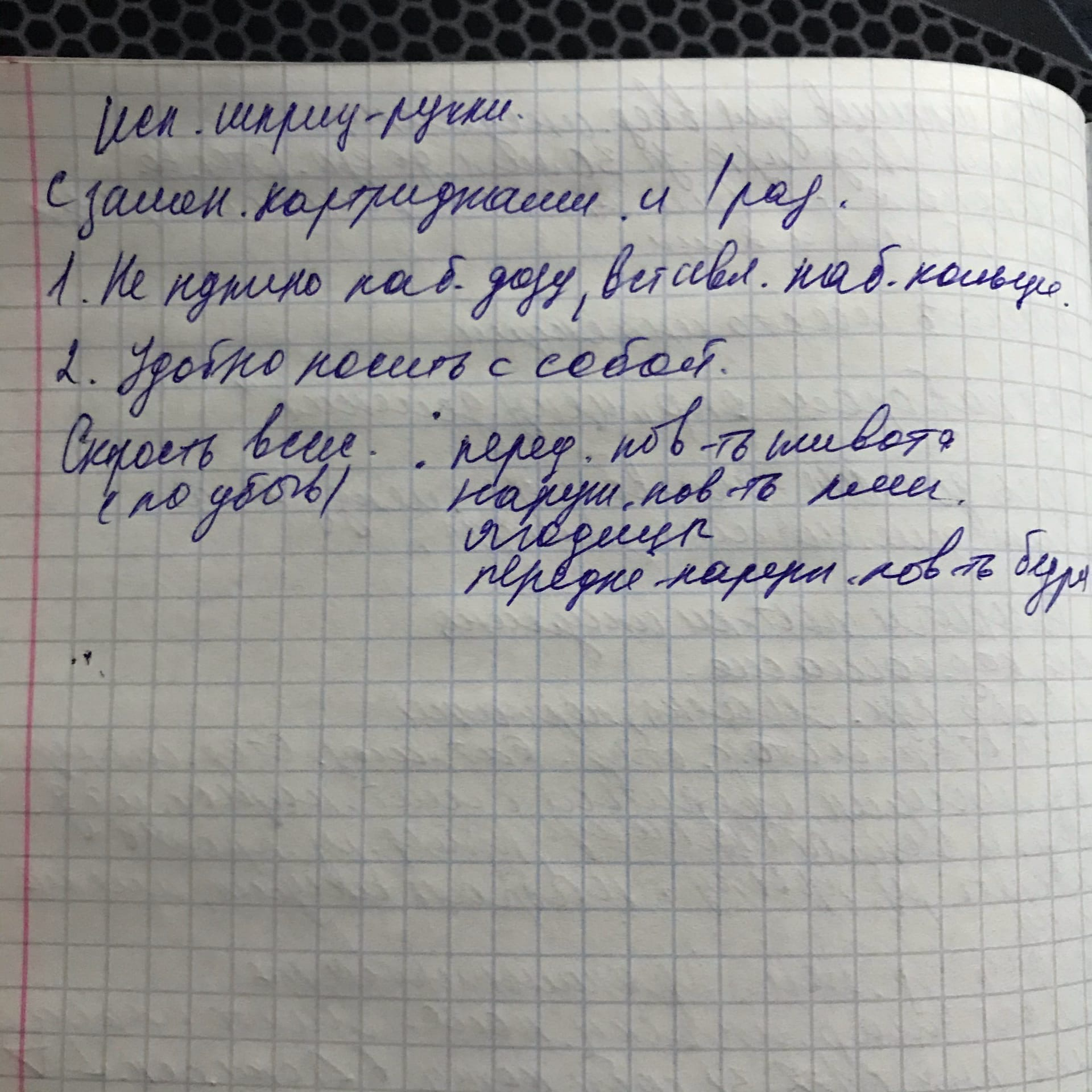 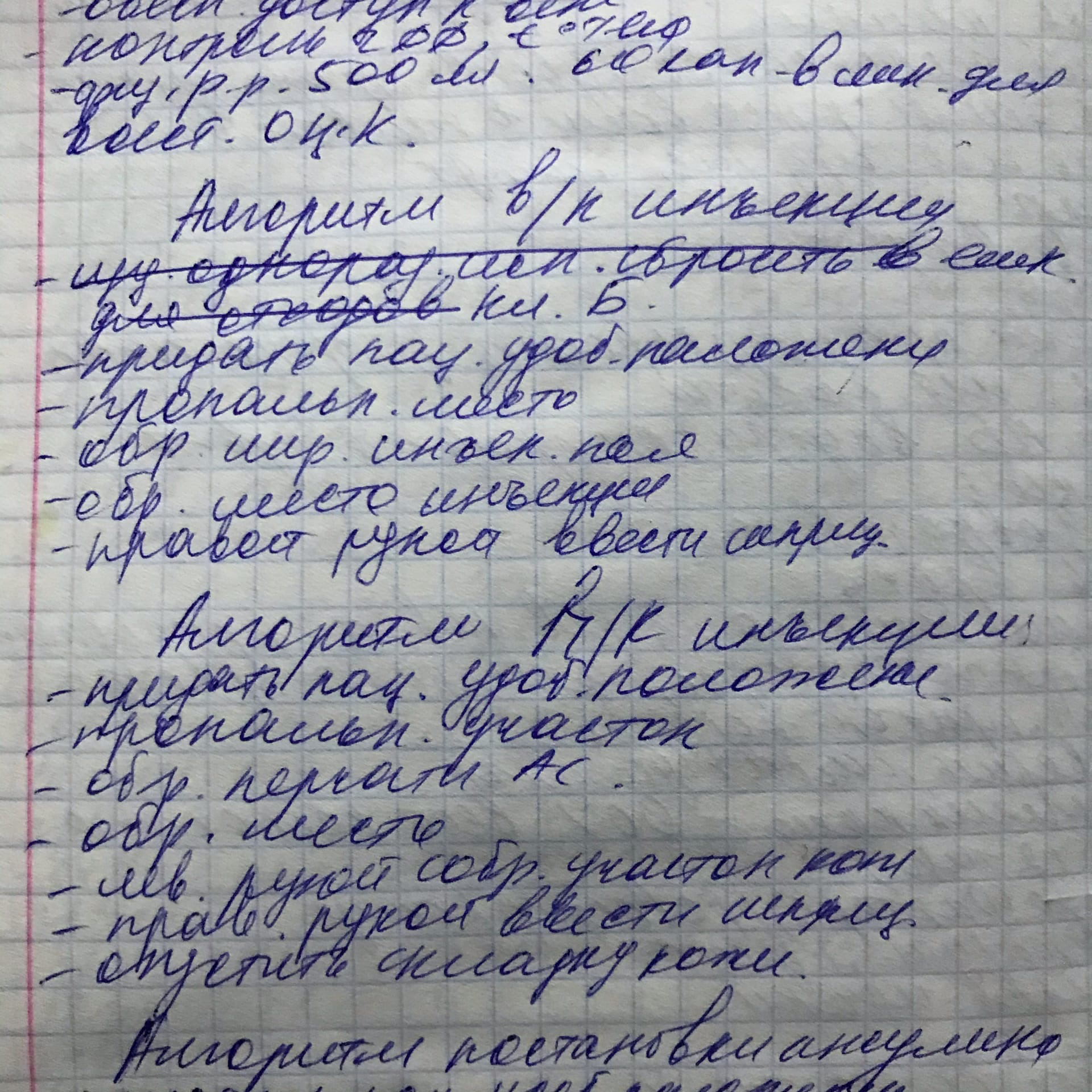 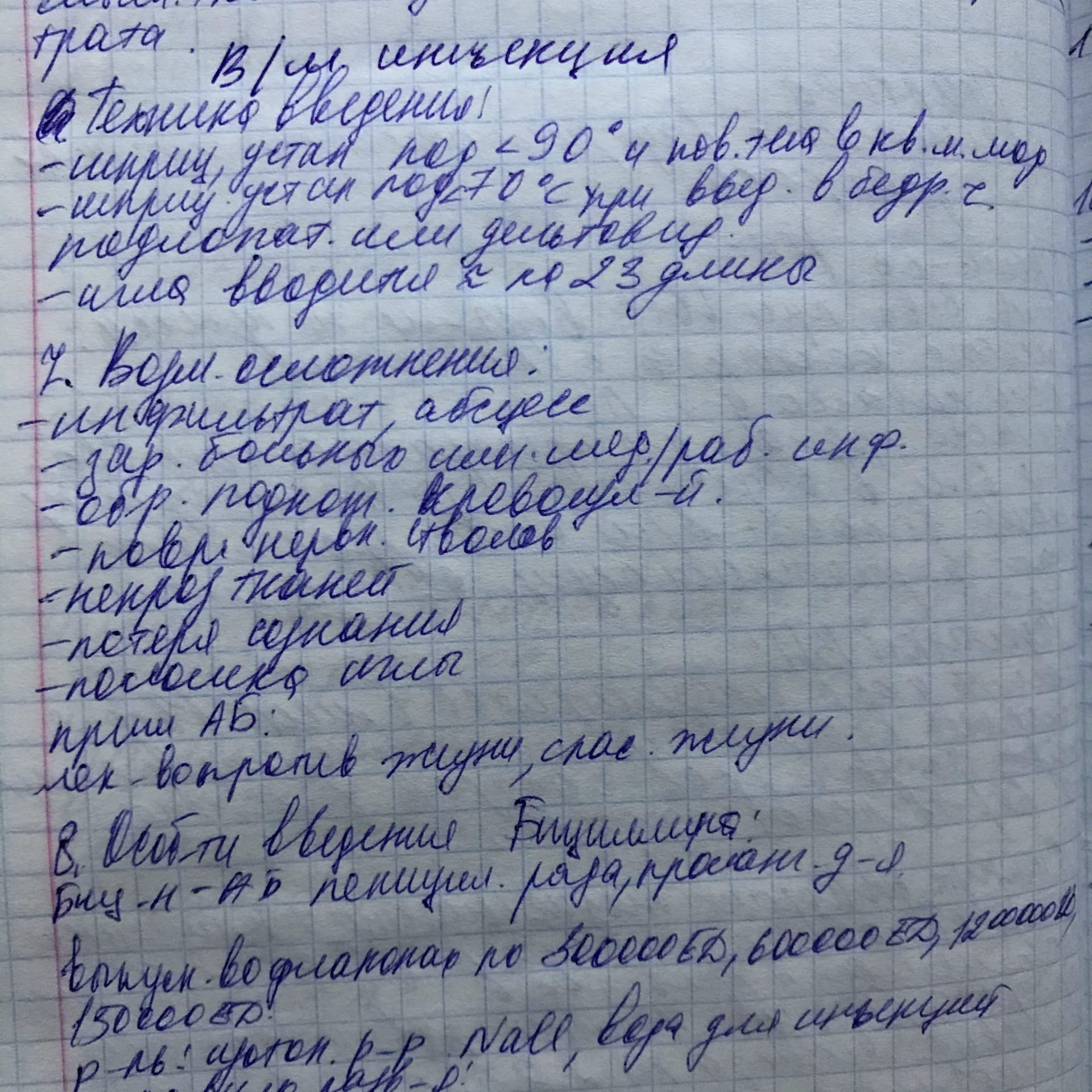 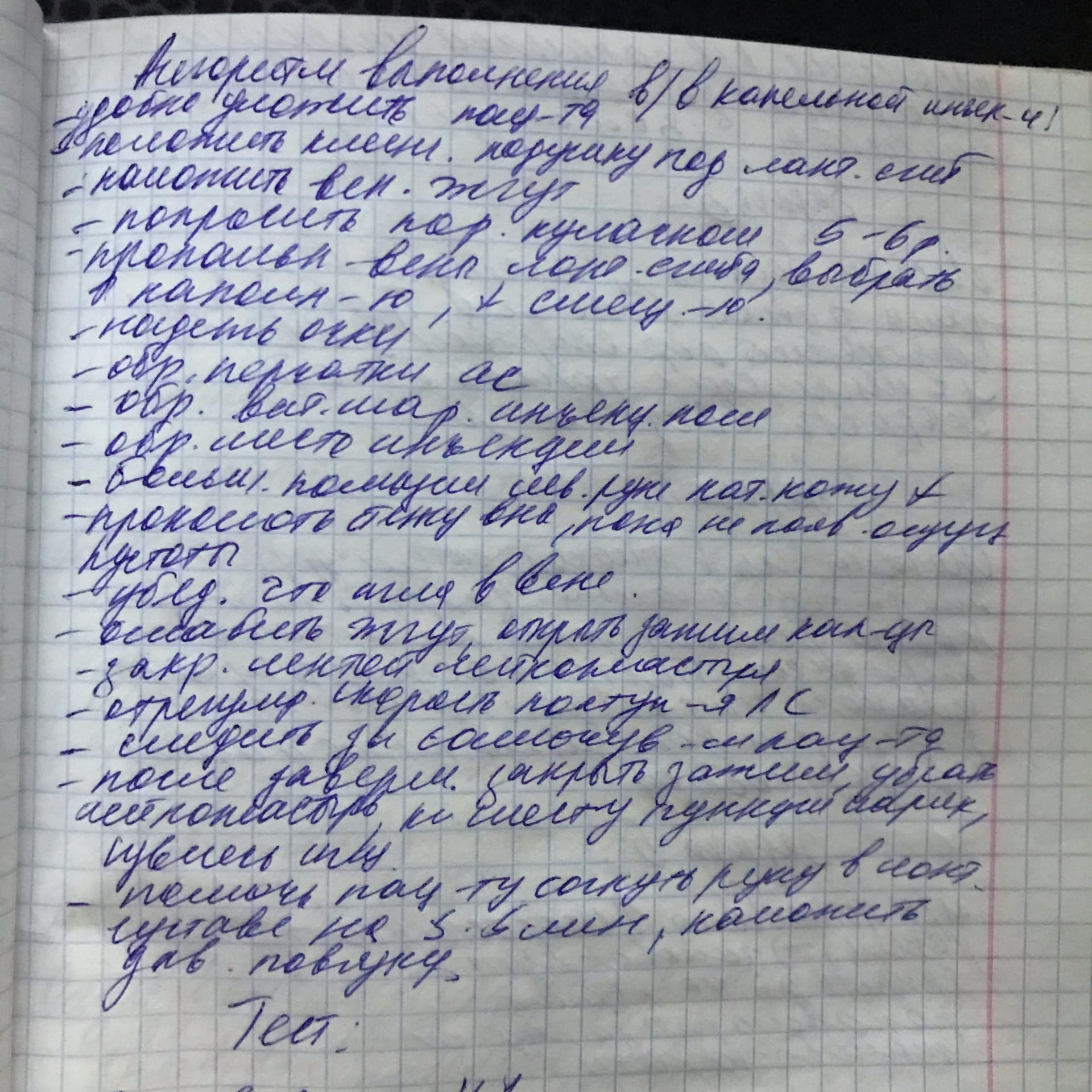 Алгоритм  (анаф.шок)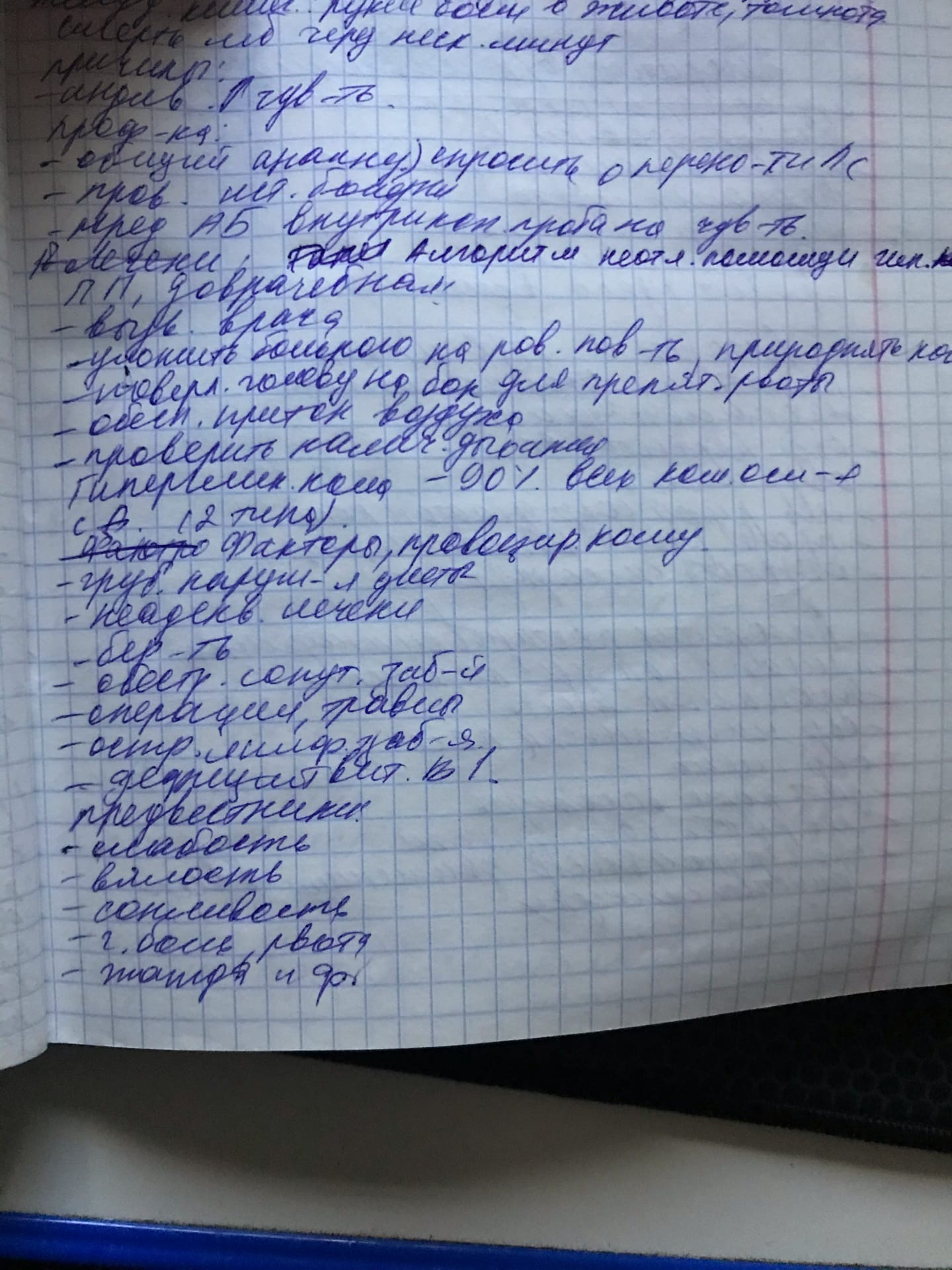 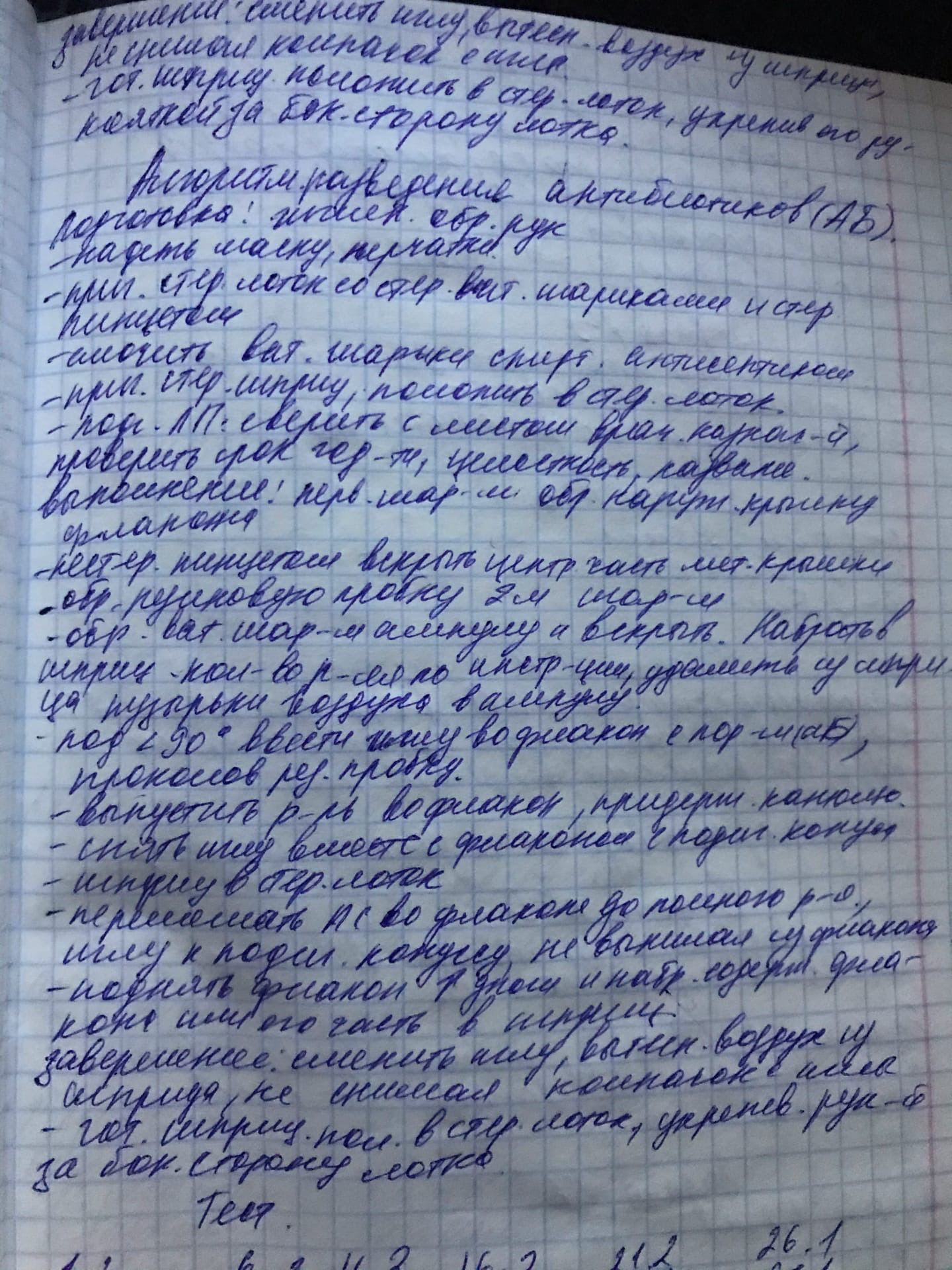 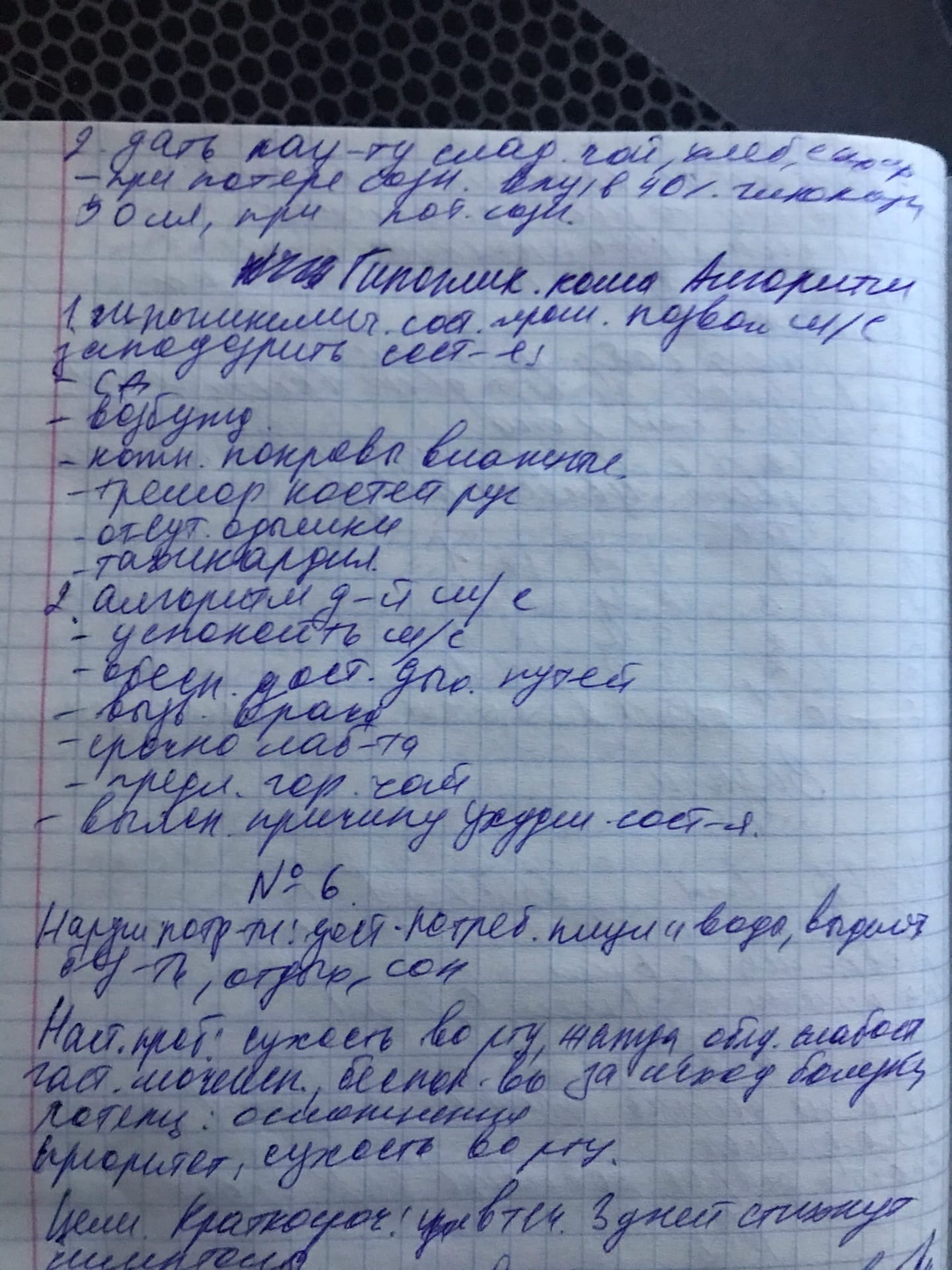 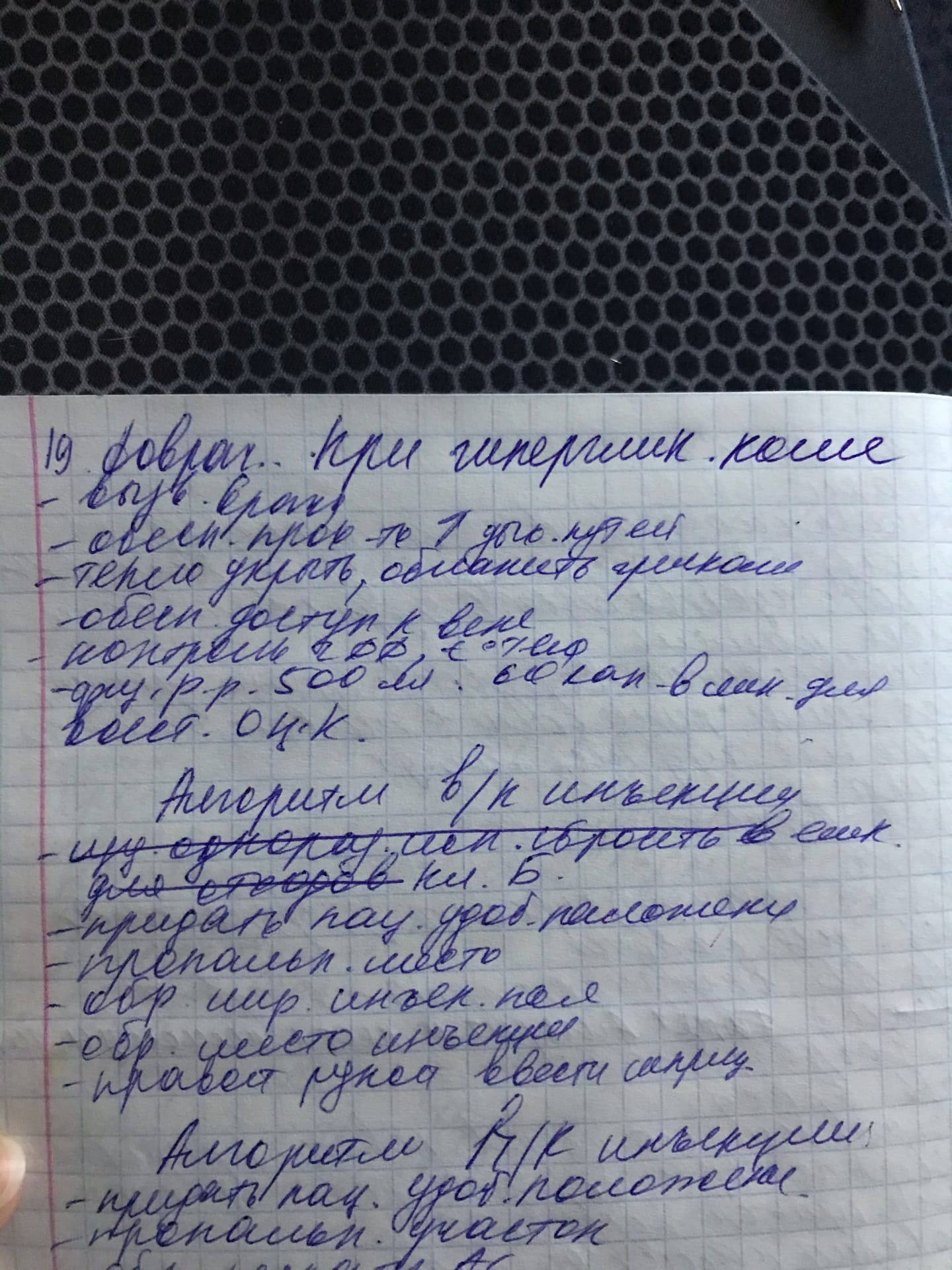 